Совет учрежденияНакануне общешкольного родительского собрания, проводимого 17 сентября 2019 года, собрался Совет учреждения  МБУ СОШ № 4.Директор школы, Ситник О.В., представила присутствующим публичный доклад за 2018-2019 учебный год и рассказала о перспективах на новый учебный год.Председатель родительского комитета, Балабанова Н.А. представила отчет о работе Совета за прошлый учебный год: работа комиссии по питанию, участие в мероприятиях социального проекта сетевого взаимодействия «Культурный код российского человека», проверка сохранности учебников ребят школы.Состав Совета в это году следующий: председателем оставлена Балабанова Н.А.. секретарем – Сосновских С.Н.. Члены Совета  Вербицкая С.В. и Верещагина Е.А. Изменения произошли и в бракеражной комиссии: родительскую общественность в ней будет представлять Таукчи О.В.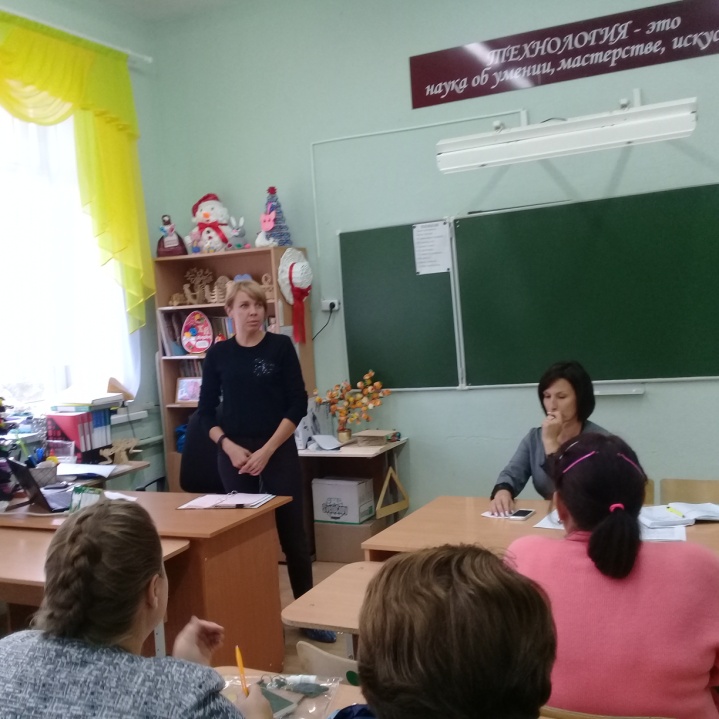 